                            ОБЩИНА  КАЗАНЛЪКДЕКЛАРАЦИЯЗа отстъпване на авторско право	Долуподписаният/ната …................................................................................,с ЕГН ……………………, притежаващ/а лична карта № ………………………………..,издадена на ……………. от …………………………, постоянен/настоящ адрес: …………………………………………………………………………………………………,електронна поща: ……………………………………………….., тел. за връзка: ………………………………, в качеството ми автор на проектно предложение в конкурсна сесия за авторски костюми за кулминационното шествие за юбилейното издание на Празник на розата,ДЕКЛАРИРАМ:че съм автор / носител на авторско право върху приложените костюми в предложението за участие в конкурса;че трети лица не притежават права върху предложението ми на проект и в случай на претенции за нарушени авторски права от страна на трети лица, нося пълна отговорност и ще понеса всички щети, произтичащи от това;че с предаването на проекта прехвърлям на възложителя на конкурса изключителното право за използване на проекта, в това число и правото за публично показване на проекта.че в случай на класиране, в рамките на провеждания конкурс на проекта ми, прехвърлям на възложителя на конкурса всички прехвърлими материални авторски права върху него, включително правото за доработване и преработване/изменяне на проекта.Известна ми е наказателната отговорност за неверни данни по чл. 313 от наказателният кодекс.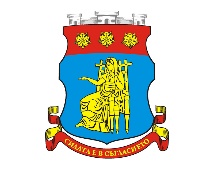 		Декларатор:…………………………Дата: ………………2022 г.                   /………………………………………………………/